99999‘¨4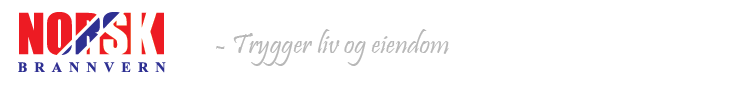 Informasjon fra styret angående avtale med Norsk Brannvern 
I forbindelse med at boligsammenslutningen har en avtale med Norsk Brannvern, vil de komme på befaring hos oss mellom klokken 14:00 og 21:00. Kontrollen er satt til:Onsdag 6. Oktober – Tolerudstien 7 - 49Mandag 10. Oktober – Tolerudstien 50 - 63, Lensmannsstien 3 - 29Tirdag 11. Oktober – Lensmannsstien 21 - 54 Onsdag 12. Oktober – Lensmannsstien 55 - 108 Torsdag 13. Oktober – Lensmannsstien 109 - 169
Norsk Brannvern vil foreta en kartlegging av brannsikkerheten og utføre enkle kontroller. Kontroll av slukkeapparat. Dette er en del av styrets systematiske HMS-arbeid for økt brannsikkerhet for alle beboere. Det er viktig at Norsk Brannvern får kommet innom samtlige boenheter ogVed spørsmål kontakt styret, eventuelt Norsk Brannvern på post@norskbrannvern.no 